An dasGemeindeamt SatteinsKirchstr. 156822 Satteins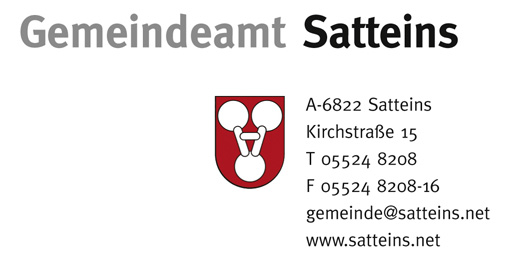 Abmeldung HundeHundehalter (Name/Adresse):	………………………………………………………		………………………………………………………..Telefonnummer:	…………………………………..Rufname:		 	Rasse:………………………Geschlecht: 		……………………………Besitz seit:       	Farbe:…………………………Hundenmarkennummer: …………………Grund der Abmeldung……………………………………………………….Kennzeichnungsnummer (Mikrochip)……………………………	Satteins, am   					(Unterschrift Hundehalter)(den folgenden Abschnitt nicht ausfüllen!)Hundemarkennummer:	  Steuerkontonummer:………………………..Abmeldungsdatum: 		Übernahme in EDV:		